ИРКУТСКАЯ ОБЛАСТЬУСТЬ-КУТСКОЕ МУНИЦИПАЛЬНОЕ ОБРАЗОВАНИЕАДМИНИСТРАЦИЯ
ПОДЫМАХИНСКОГО МУНИЦИПАЛЬНОГО ОБРАЗОВАНИЯ
( СЕЛЬСКОЕ ПОСЕЛЕНИЕ)ПОСТАНОВЛЕНИЕот 07.03.2024 г. «О проведении  мероприятий по предупреждению  чрезвычайных ситуаций , связанных  с паводками в 2024 году на территории Подымахинского муниципального образования »В целях обеспечения осуществления противопаводковых мероприятий на территории Подымахинского муниципального образования в 2024 году, руководствуясь Федеральным законом РФ от 21.12.1994 г. № - 68 ФЗ « О защите населения и территорий от чрезвычайных ситуаций природного и техногенного характера», Федеральным законом от 06.10.2003 г № 131- ФЗ « Об общих принципах организации местного самоуправления в Российской Федерации», постановлением администрации Усть-Кутского муниципального образования от 20.02.2023 г. № 16-п « О проведении  мероприятий по предупреждению  чрезвычайных ситуаций, связанных  с паводками  в 2024 году  на территории Усть-Кутского  муниципального образования », руководствуясь ст. ст. 46,48 Устава Подымахинского муниципального образованияПОСТАНОВЛЯЮ:1.Возложить решение вопросов по выполнению противопаводковых мероприятий на территории Подымахинского муниципального образования в 2024 году на комиссию по предупреждению и ликвидации чрезвычайных ситуаций и обеспечению пожарной безопасности Администрации Подымахинского муниципального образования..Утвердить прилагаемый план противопаводковых мероприятий на территории Подымахинского муниципального образования. (приложение № 1)..Считать утратившим силу постановление  от 20.02.2023 года № 16-п « О проведении неотложных противопаводковых мероприятий на территории Подымахинского сельского поселения в 2023 году».4.Обнародовать настоящее постановление в местах, предназначенных для обнародования и разместить на официальном сайте администрации Подымахинского муниципального образования.5.Контроль за исполнением данного постановления  оставляю за собой.Приложение № 1 к постановлению главы Подымахинского муниципального образования № 21-п от 07.03.2024 г.План
мероприятий по предупреждению чрезвычайных ситуаций в паводковый период 2024  года
на территории Подымахинского муниципального образованияГлава Подымахинскогосельского поселения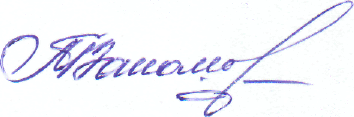 Т.В.Пахомова№№ п/пМЕРОПРИЯТИЯСрок исполненияОтветственные1.провести корректировку « Плана действий по предупреждению и ликвидации чрезвычайных ситуаций, вызванных стихийными бедствиями, авариями , катастрофами, « Плана эвакуации населения при затоплении территории» паспортов гидрологической безопасности.до 15 марта 2024 годаБолатова М.В. - инспектор2.Подготовить и провести заседание противопаводковой комиссии по вопросу « О мероприятиях по предупреждению чрезвычайных ситуаций в период весеннего паводка 2024 года»до 28.03.2024 г.Т.В. ПахомоваГлава администрации3.Провести обучение населения, подверженного риску ЧС ( подтопление и затопление в период весеннего половодья) на территории Подымахинского муниципального образованияапрель 2024 годаБолатова М.В. - инспектор4.Провести обследование участков рек, где возможны ледовые заторы, подать справку в ЕДДС с г.Усть-Кутадо 20.04.2024 г.Т.В. ПахомоваГлава администрации5.Подготовить маршруты эвакуации пострадавшего населения, закрепления автомобильного транспорта, привлекаемого к эвакуации, за пунктом временного размещениядо 20.04.2024 г.Болатова М.В. - инспектор6.Установить круглосуточное дежурство с начала паводкового периода и до прохождения ледохода должностных лиц и обеспечить наличие сил и средств для осуществления необходимых работ по эвакуации из опасных зон населения, материальных ценностей, сельскохозяйственных животных.в течение всего весеннего паводка 2024 годаТ.В. Пахомова- Глава администрации, Болатова М.В. - инспектор7.Обеспечить бесперебойную телефонную связь с населеннымив течение всего весеннего паводкаТЕЛЕ-2, Мегафонпунктами на территории администрации и с г. Усть-Кутом2024 годаООО « Ростелеком» ( по согласованию)8.Воспитательная работа с учащимися средней школы по безопасности жизни детейАпрель-май-июнь месяца 2024 гПреподаватель ОБЖ МОУ СОШ Подымахино9.Создание бригад по эвакуации населения с. Подымахино и в п. Казарки из возможных мест подтопленияАпрель месяц 2024 годаСостав эвакуационной комиссии10.Организация населения, имеющего в личном пользовании технику, моторные лодки, для оказания помощи населению по эвакуации (заключение договоров март -апрель месяца 2023 года, по согласованию)Март месяц 2024 годаТ.В. ПахомоваГлаваПодымахинского муниципального образования; Болатова М.В. - инспектор11.Выделение автотранспорта для эвакуации населения с. Подымахино, ул. Партизанская, п. Казарки ул. Береговая, ул. Набережная, м-н Ленский.В течение суток в случае подтопленияТ.В. Пахомова-глава администрации ПМО Есин Г.Г.- индивидуальный предприниматель ( по согласованию)12.Постоянно информировать население Подымахинского МО, руководителей организации и учреждений, находящихся на территории администрации об обстановке на реке Лена в период весеннего паводкаВ течение всего весеннего паводка 2024 годаБолатова М.В. - инспектор13.Размещение в местах несанкционированных пешеходных переходов по льду знаки безопасности, предупреждающие аншлагидо 05.04.2024 г.Пахомова Т.В. глава ПМО;14.Заключение договоров на продукты питания и товары первой необходимости с индивидуальными предпринимателями для пострадавшего населения ( по согласованию).В случае чрезвычайной ситуации ( подтоплении)в течение сутокПахомова Т.В. глава ПМО;Болатова М.В. - инспектор15.Организация медицинского обеспечения пострадавшего населения в местах временного размещения эвакуируемого населенияВ случае чрезвычайной ситуации ( подтоплении)в течение сутокПахомова Т.В. глава ПМО; « Эйсейра» директор Козлова 16.Заключение договоров на поставку ГСМ ( по согласованию)В случае чрезвычайной ситуации ( подтоплении)в течение сутокПахомова Т.В. глава ПМО;17.Организовать взаимодействие с Территориальным отделом территориального управления федеральной службы по надзору в сфере защиты прав потребителей и благополучия человека по Иркутской области в г. Усть-Куте, Усть-Кутском, Казачинско-Ленском, и Киренских районах по обеспечению санитарноэпидемиологического надзора на подтапливаемых территориях, в местах временного размещения эвакуируемого населения, а также проверку качества питьевой воды и продуктов питания.до 25.04.2024 г.Пахомова Т.В. глава ПМО;Глава Подымахинскогосельского поселенияТ.В.Пахомова